Lesson Plan: Optics is all around us!Subject: Science                                                       Strand: E. Physics: Light and Geometric Optics            Grades: 10, AcademicTime: 75 minRationale/Student Background InformationThis lesson plan was designed for a grade 10, academic science class. It was intended for the introductory class to the physics unit. The majority of the class consisted of students who had completed grade 9, academic science in the previous academic year. In addition, there was a student who had attempted to complete the course twice but was unsuccessful and a student who completed the applied level class in the last academic year. About one third of the class had English as a second language. These students were Chinese, Japanese or Arabic. Many of the students had only been in Canadian schools for one year, maybe two. The students’ proficiency in English was moderately weak. Their writing and speaking skills were at the beginner level. Their verbal comprehension and ability to read was at the intermediate level. That being said, understanding science concepts and instructions for laboratories was a challenge. For this reason, I began with a vocabulary activity to assess knowledge of concepts that would have been taught in previous years. This is critical because the ESL students may have not been taught the Ontario curriculum last year. Therefore, if they have any trouble with this information, they can get clarification immediately prior to learning the new concepts.  I continued into a lecture on the new terminology being added for this topic. This was done primarily using a visual based presentation. Following this, the students were given the opportunity to use the new concepts to ensure and assess understanding. Further, there was a follow up activity for the next class day that would revisit the previous day’s material to help consolidate their learning. This activity was student lead. This lesson includes many demonstrations, visuals and everyday concepts that intimately incorporate optic theory. All the students will be able to relate the concepts discussed in this lesson with their everyday lives, regardless of their culture.  Therefore, students will be able to grasp the concepts at a basic level and add to this with greater understanding of the terminology. This lesson functions as an excellent hook for the rest of the unit while addressing some of the expectations outlined in the curriculum. I taught this class five days a week and would include accommodations within my lesson plans to help these students better understand the classroom material. There are overall accommodations that I will apply to every lesson, regardless of what is planned. I also include specific accommodations that address specific activities. They were also attending the English Language Learner class five days a week to increase their English comprehension. To meet the needs of the ESL students in the class, I integrated the Canale and Swain communicative competency approach into my science lesson plan. This approach helped to identify key skills that ESL students can acquire through this lesson. I have incorporated the communicative competency approach within my lesson plan to assist students who have English as a second language. This means that some of the whole class methods that I used as well as all the accommodations I applied to teach the introductory class for optics reflect this theory. I used this approach to build proficiency in English related to science, thus, increasing understanding of the concepts presented. The measurable outcomes below describe what is expected from the students who have English as a second language and can be demonstrated in either oral or written formats, depending on the activity. Overall Program Goals By the end of this lesson, students will be able to describe different methods of producing visible light and discuss their uses. They will be able to compare and contrast different forms of visible light from various sources. Lastly, students will be able to think critically about which television is best between a LCD and plasma screen, and convince their peers of their choice. Measurable OutcomesOverall AccommodationsPromote literacy with various tasks. Approach students who have English as second language during a task to scaffold instructions.Make content relevant to students’ lives.Create many opportunities for social interactions. Remember to take frequent pauses during each concept to allow for increased processing time. Provide less dense text and more hands on learning through demonstrations, visuals and lab activities. Student who have English as a second language have a journal in which they can indicate concepts they did not understand. They can come see me to discuss these. Provide students who have English as a second language with a copy of the notes. Lesson PlanStudent Assessment Handout: students will get a completion markAny blanks are to be filled out using the textbook when returned. Make note of the terms that are not understood and address them in the next class.Poster: assessed for critical thinking skills and use of scientific terminology Observation: while circulating through the class during group work, make note of any students who seem to be strugglingSelf AssessmentFollowing the delivery of this lesson, I will reflect on its effectiveness by examining the comprehension level that the students were able to attain (based on my observations, the handout, the journals and conversations with students), and the timing of each component (based on whether or not I had to implement my contingency arrangements). Frayer Model 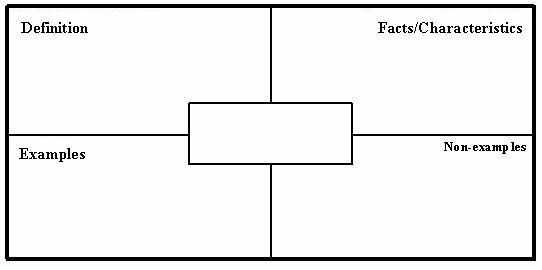 Name:						Fill out the following table during the lecture. Hand this in before you begin the activity.ReferencesBagarić, V. and Djigunović, J. (2007). Defining Communicative Competence – Review Paper. Metodika, 8(1). Sandner, Lionel. Pearson Investigating Science 10. Ontario: Pearson Canada, 2009. Eckes, M. and Law, B. Content-Area Instruction. In The More-Than-Just-Surviving Handbook    (3rd ed., pp. 265-294). Winnipeg, MB: Portage and Main Press. Bock, S. Frayer Model Diagram. Retrieved from http://www.oncoursesystems.com/school/webpage.aspx?id=11519934&xpage=1110744Boynton-Heining, A. Keys to success for English language learner. Retrieved from http://www.learnnc.org/lp/pages/760O'Loughlin, J. and Haynes, J. Organizing and Assessing in the Content Area Class. Retrieved from http://www.everythingesl.net/inservices/judith2.phpLinguistic/Grammatical CompetenceStudents will be able to use scientific vocabulary when discussing the methods/sources of light production and optics in general. These terms include, bioluminescence, incandescence, fluorescence, phosphorescent, chemiluminescence, electric discharge, electroluminescence, light emitting diode (LED), organic light emitting display (OLED), liquid crystal display (LCD), and plasma. Sociocultural ContextStudents will be able to identify the past and current effects of the different sources of light on the environment and on humanity. They will be able to discuss how different methods of light production have evolved to reflect the current societal need. Discoursal CompetenceStudents will be able to discuss the multiple methods from which visible light can be formed and the need of these sources in different aspects of everyday life.Strategic CompetenceStudents will be able to use of technology, a dictionary or peer collaboration effectively to make sense of various terms.  Big Ideas/Essential QuestionLight has characteristics and properties that can be manipulated with mirrors and lenses for a range of uses.Ontario Curricular Overall ExpectationE2. Investigate, through inquiry, the properties of light, and predict its behaviour, particularly with respect to reflection in plane and curved mirrors and refraction in converging lenses.Ontario Curricular Specific ExpectationE2.1 Use appropriate terminology related to light and optics, including, but not limited to: angle of incidence, angle of reflection, angle of refraction, focal point, luminescence, magnification, mirage, and virtual image.MaterialsGlow sticksGlow in the dark materialsChart paperSmart BoardMarkers and pencil crayonsYouTube videoCell phone/MP3 playerFluorescent materialFluorescent light detector Old style light bulbMotivational Hook 5 minutesAs students arrive, have the video playing. The video is of bioluminescence while surfing. (http://www.youtube.com/watch?v=uUbIWqiynBY) As a title at the top of the slide containing the video: “What is going on here?”Use this video to introduce optics. Briefly address the video. Ask students to describe what they noticed and what is occurring in this video. Likely, they will not know that this is called bioluminescence. Just tell them that there are many cool real life situations in which you encounter concepts from this unit, such as this video. Tell them that this topic will be discussed today! Open 15 minutesRefer to the word wall, which is already set up for the optics unit with terms that would have been acquired in previous years. Provide each group of 2 students with a term and a Frayer diagram (paste the term given in the middle of the diagram). Each group will complete the diagram and informally tell the class what they wrote. If it is wrong, another student or I will provide the correct description of the term. The students will then make any corrections and the Frayer diagrams will be posted on the word wall on the bulletin board. While this is occurring, circulate through the class and have a discussion with the students who have English as a second language. Have a talk about the previous terminology encountered and their familiarity with it. Assess (by observation) their oral fluency with this vocabulary as well as written by looking at their Frayer model afterwards. Body 45 minutesLecture: 25 minutesProvide students with a handout (attached at the end of the lesson plan). They are to take notes on this during the lecture component. Remind them that they will be handing it in before beginning the activity and it will be returned next class to use as study notes. This will scaffold and organize note taking for the students. Helps identify concepts that have not been understoodDifferentiate between natural and artificial forms of light.Use a flow chart to do this, using only key words. Explain bioluminescence by making reference to the video. Explain the difference between incandescent light and fluorescent light using a demonstration. Bring two light bulb, one of each to show students what incandescent and fluorescent light looks like in everyday life. Show students how other forms of fluorescence work. Bring various fluorescent materials with a UV light to visualize these. As homework, ask first row of students to brainstorm the environmental impacts of switching from incandescent to fluorescent light in our establishments. They will write these down and briefly present it tomorrowShut the lights off and allow the glow in the dark toys to produce light. Use this demonstration to explain phosphorescent light. As homework, ask the second row of students to provide some examples of this in societyThey will write these down and briefly present it tomorrowCrack 2-4 glow sticks and pass them around Use this demonstration to explain chemiluminescenceAs homework, ask the third row of students if this is a good alternative for everyday useThey will write these down and briefly present it tomorrowExplain electric discharge Use images to explain this conceptIf cell phones are allowed, light up your cell phone to show students the backlight/ask them to think about their cell phones/music players. Use this demonstration to explain LED lightsAs homework, ask the fourth row of student what some possible advantages are of using LED over fluorescent and incandescent lightThey will write these down and briefly present it tomorrowBriefly explain how plasma and LCD televisions work. Use a schematic representation to show this because there are many mechanical partsPresent a summary of the new concepts learned and their definitions in a graphic organizer. (Contingency plan) Assess, based on observation, whether students understand the concepts. If not, spend more time in the lecture component. Collect the handout. Check for completion and make notes if any concepts were misunderstood so we can revisit them tomorrowCheck that the vocabulary is being used correctly. A couple grammatical errors can also be identified. Critical Thinking Activity: 20 minutesPut students into pairs Form ability groups between the ESL students and the non-ESL studentsProvide students with two fact sheets, one on LCD and another on plasmaEnsure that the fact sheets are using point form and scientific language. Each pair is to get one piece of chart paper and a few markers/pencil crayonsAsk students to decide which type of television is better and have them make a poster to convince their peers. Poster can be done in any format; there are no specific instructions for how the information is presented. There is no need for a lot of words, however, scientific vocabulary relevant to the subject must be included The poster must contain at least 3 convincing pointsThe poster itself must be convincing, there is no oral presentation Once activity has begun, circulate through the class to ensure that the student who have English as a second language have understood the instructions and the concepts behind LCD/plasma television.If not, refer back to the graphic organizer that explains the conceptsAllow for extra time to finish the assignment after school if the reading component was time consuming. Posters will be assessed for use of critical thinking skills and use of scientific terminology (Contingency plan) If lecture went long, give everyone extra time to finish this tomorrow. (Contingency plan) If students finish early, ask them to compare their poster with a group who chose opposite to them. Close5 minutesRemind students that their respective rows will be sharing their ideas with the class tomorrow. Each person must say one idea, as usual. Remind students to hand in the poster before they leave and the handout if they haven’t already.Approach the ESL students and remind them that they can come to see me to discuss the concepts they wrote in their journal. Remind them of my availability. Follow Up(Contingency plan) If students did not get time to finish the poster, they will be given some time before the lesson. Address terms on the handout that were not understood or misunderstood Have a conversation with any ESL students who did not understand a concept after class if it is still unclear. Students briefly tell the rest of the class about the topic assigned to their row.Students will engage in a discovery learning by exploring their reflection in different types of mirrors (plane, convex and concave)I will hand back the handout and poster (if completed) from yesterday.Source of LightDefinitionAdvantages and DisadvantagesI need clarification on:BioluminescenceIncandescenceFluorescencePhosphorescenceChemiluminescenceElectric DischargeElectroluminescence